COMMUNICATION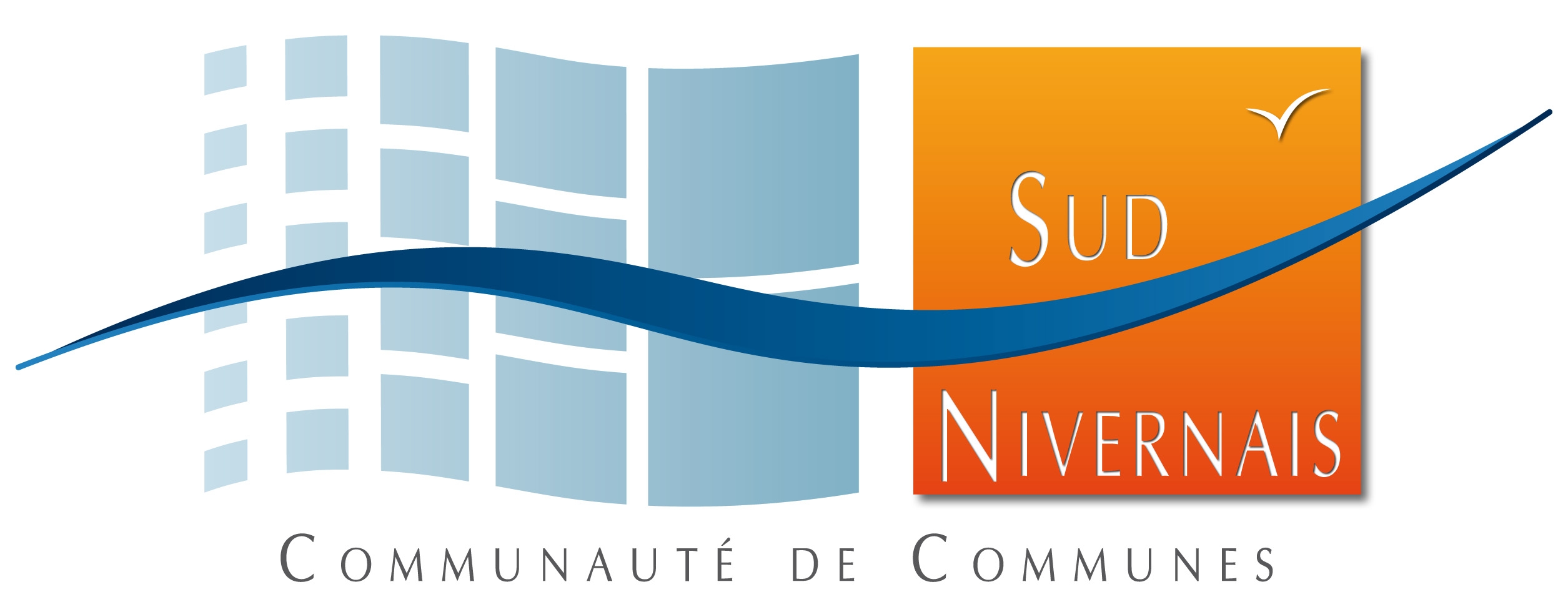 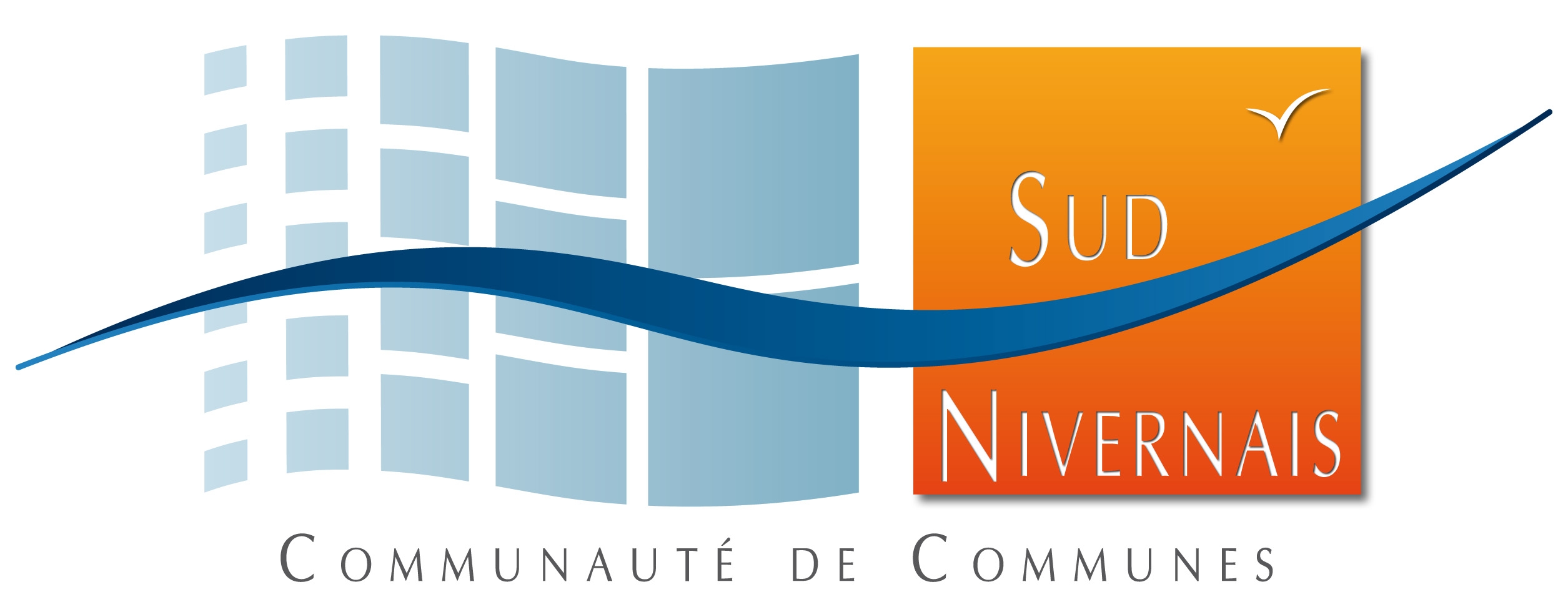 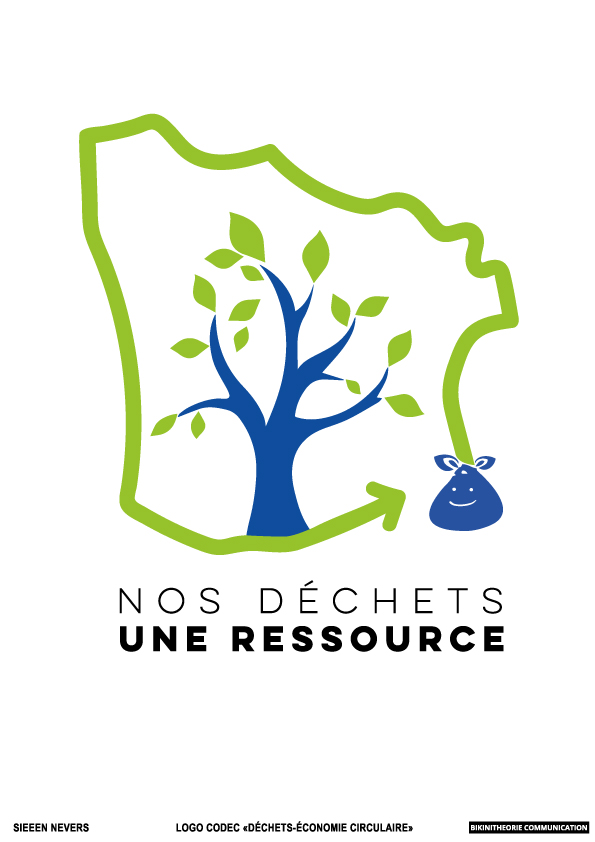 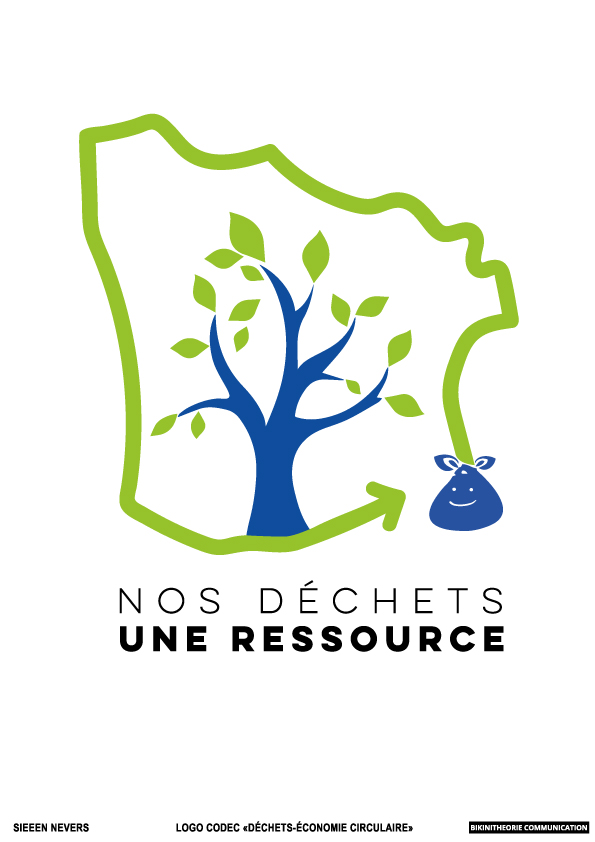 BULLETINS MUNICIPAUXDéchetterieRappelApport limité à 1m³/jour pour les particuliers uniquement.Tous passages supplémentaires seront facturés 6 euros.Les particuliers ont droit à 24 passages gratuits à l’année.Les usagers entrant sur la déchetterie en acceptent automatiquement le règlement.Les sacs distribués par la communauté de communes sont exclusivement réservés à la collecte et sont donc interdits en déchetterie (sacs jaunes, bleus et roses)Les sacs achetés en grandes surfaces sont admis en déchetterie.La récupération est interdite.Les enfants de moins de 14 ans ainsi que les animaux doivent rester dans les véhicules.Le nombre maximum de véhicule autorisé sur la déchetterie est de 6.Entrée interdite sur la déchetterie avec votre véhicule par la sortie, cela provoque un dérèglement de la barrière automatique.Les usagers ayant terminé le vidage de leurs déchets, doivent quitter la déchetterie.Eco-mobilierUne benne éco-mobilier est à la disposition des usagers mais qu’est-ce que c’est ? D'une manière générale, tous les meubles permettant de poser, s'asseoir, ranger, dormir sont soumis à l'éco-participation. Voici les 10 catégories concernées : meubles de salon, séjour, salle à manger ; meubles d'appoint ; meubles de chambre à coucher ; literie; meubles de bureau ; meubles de cuisine ; meubles de salle de bains ; sièges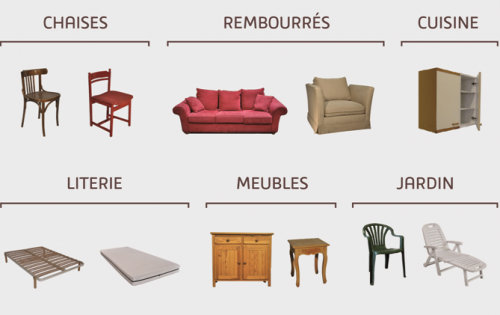 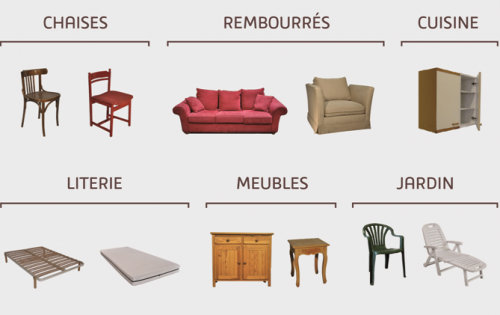 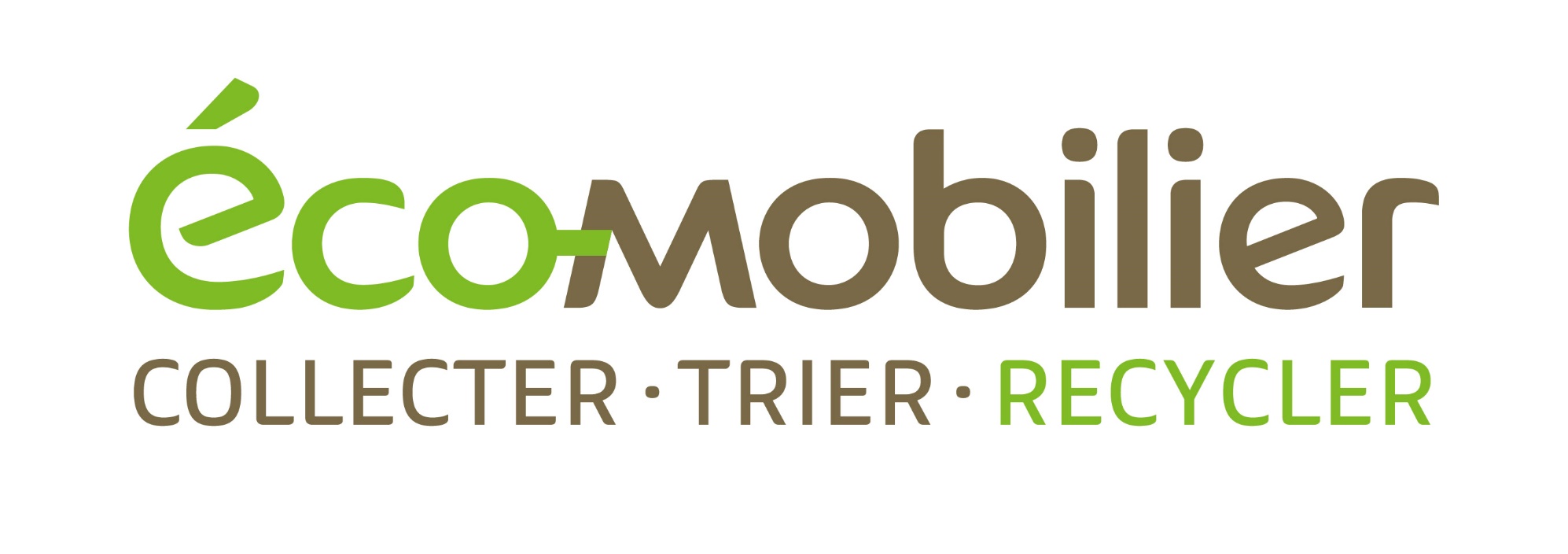 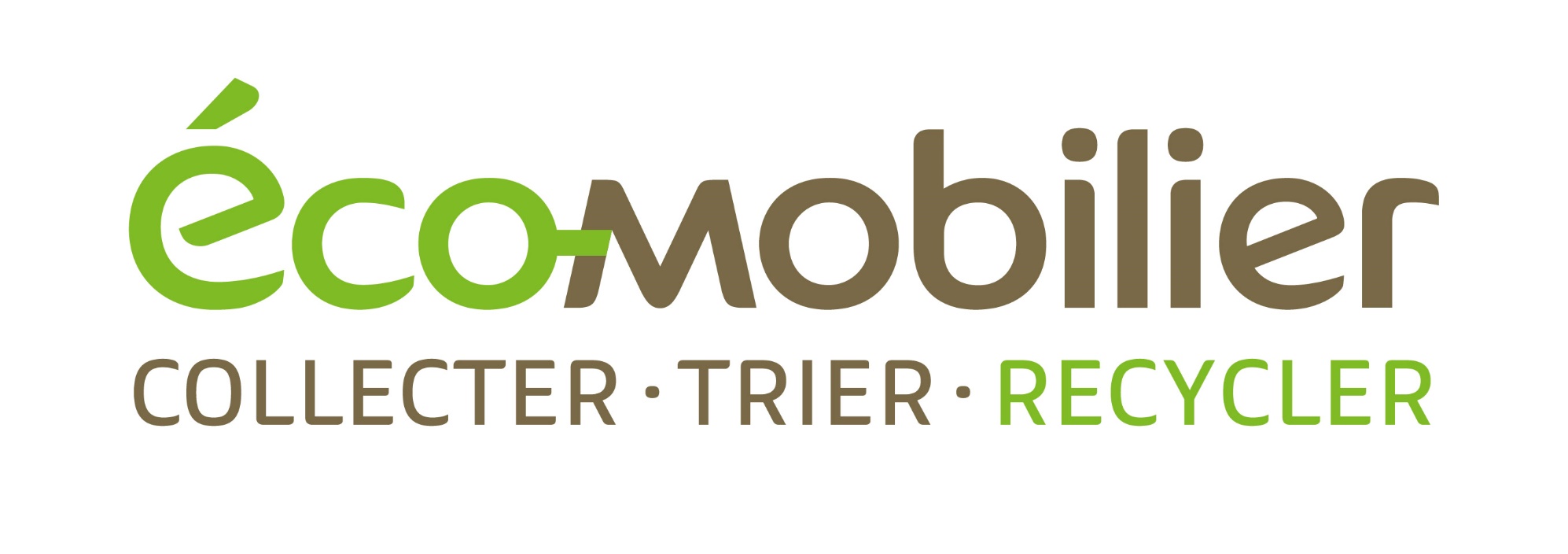 